Sztuczne rzęsy w centrum WarszawyUpłynął już ponad miesiąc od otwarcia rzęsowego atelier marki Noble Lashes w Warszawie. Huczna inauguracja jego działalności nastąpiła 2 sierpnia br. - w trakcie imprezy zaproszeni goście mieli okazję wziąć udział zarówno w ekskluzywnym brunchu, jak i w pokazie stylizacji rzęs.Na miejscu można było także zapoznać się z ofertą produktową firmy oraz zamienić słowo z jej właścicielem, Pawłem Wojciechowskim. Krótka relacja z wydarzenia dostępna jest na naszym kanale na YouTube.Noble Lashes to marka znana zarówno w Polsce, jak i poza jej granicami - m. in. w Portugalii, Norwegii czy Niemczech. Na tle konkurencji wyróżnia się szeroką ofertą produktową, błyskawiczną realizacją zamówień (najczęściej nieprzekraczającą jednego dnia) oraz jakością oferowanych rozwiązań. Sklep internetowy firmy znajdziemy pod adresem noblelasheswarszawa.pl - na tej stronie dostępne są także wszelkie dodatkowe informacje o marce i jej usługach.Nowe warszawskie atelier, mieszczące się przy ulicy Wiejskiej 17, to miejsce bardzo szczególne - dedykowane jest bowiem przede wszystkim ambitnym, przebojowym stylistkom, pragnącym nieustannie poszerzać swoje zawodowe kompetencje oraz zakres oferowanych usług. W sklepie firmowym Noble Lashes odnajdą wszystko, czego potrzebują wykonywane przez nie sztuczne rzęsy: profesjonalne porady, informacje o branżowych trendach oraz markowe produkty w najlepszych cenach.Osobom, które z różnych powodów nie mogą zajrzeć do sklepu Noble Lashes, pozostaje śledzenie marki na Facebooku. Tutaj również uzyskamy info o nowościach i promocjach.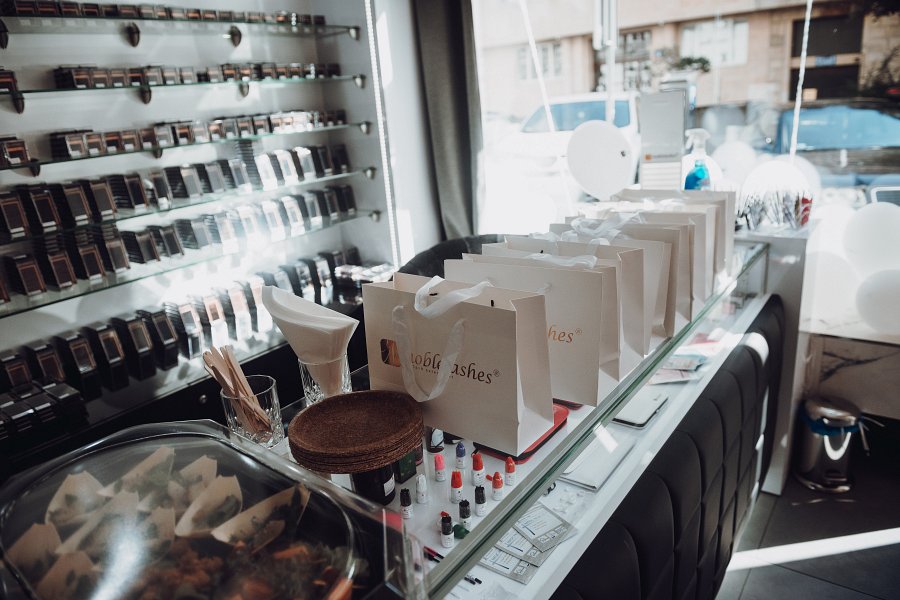 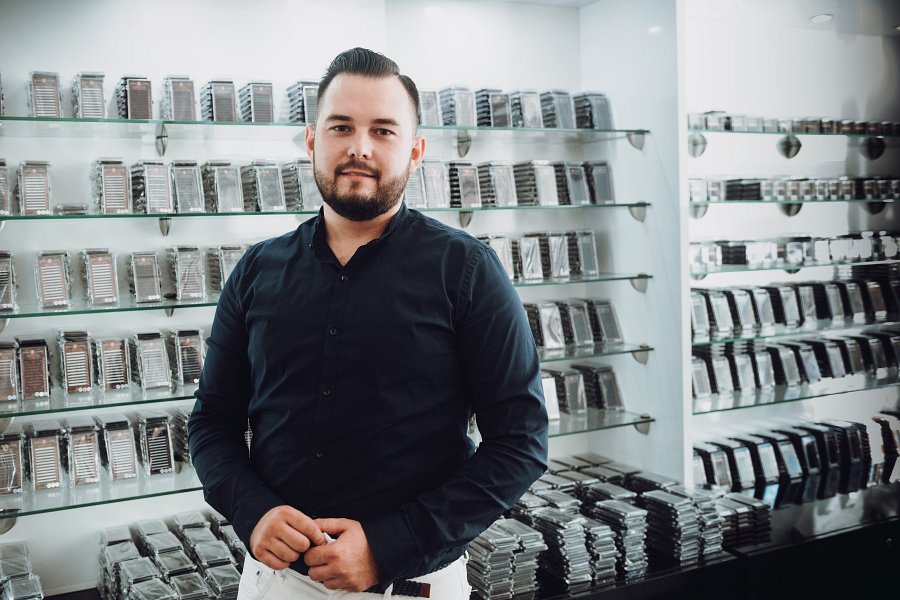 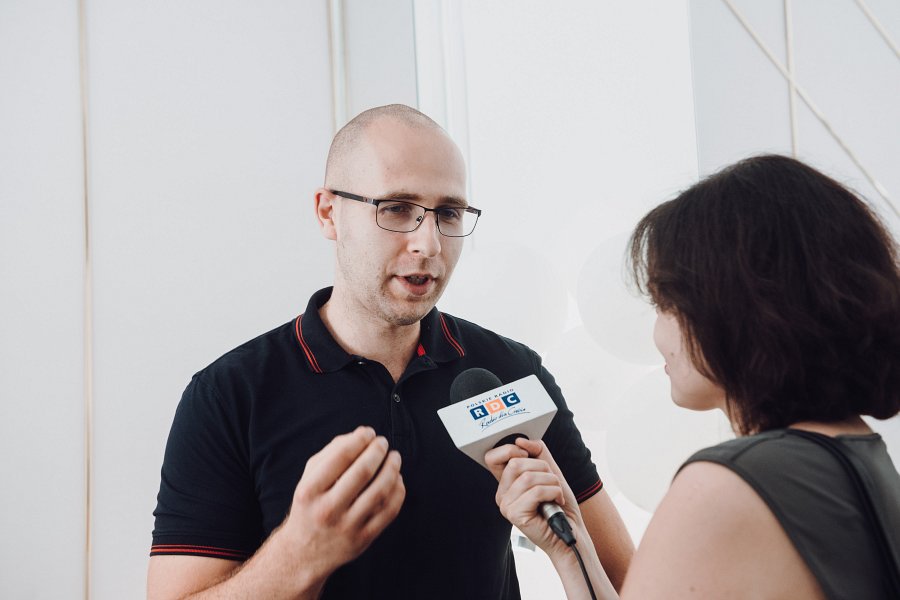 